2.NeudruckWolfgang Jörg MdLEinladung 53. Sitzung (öffentlich, Livestream) 
des Ausschusses für Familie, Kinder und Jugend
am Donnerstag, dem 18. Juni 2020,
10.00 Uhr, Raum E 1 D 05Landtag Nordrhein-Westfalen
Platz des Landtags 1
40221 DüsseldorfGemäß § 53 Absatz 1 der Geschäftsordnung des Landtags berufe ich den Ausschuss ein und setze folgende Tagesordnung fest:TagesordnungF. d. R.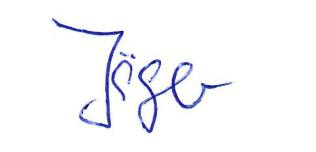 Jan Jäger Ausschussassistent1.Projekt „Sonne, Mond und Sterne“ des Verbandes allein erziehender Mütter und Väter Landesverband Nordrhein-Westfalen e. VGespräch mit Anja Stahl, VAMV NRW e.V.2.Aktuelle Erkenntnisse zu den Vorfällen in der KiTa in ViersenMündlicher Bericht der Landesregierung3.Aktuelle Lage in der Corona-Krise im Kontext des Ausschusses/Quo vadis Kitabetrieb? Bericht der Landesregierung Vorlage 17/3286Vorlage wird erwartetMündlicher Bericht der Landesregierung4.Kinderschutz stärken – interkollegialen Austausch von Kinderärzten bei Verdacht auf Kindesmisshandlungen ermöglichen – jetzt!	Antrag	der Fraktion der AfD	Drucksache 17/93835.Risikogruppen und Personalgewinnungsprogramm – wie viel Personal steht für die Kinderbetreuung zur Verfügung?Bericht der Landesregierung Vorlage wird erwartet6.Wie viele Kitas nutzen die Möglichkeit, die Betreuungszeiten zu erweitern?Bericht der Landesregierung Vorlage wird erwartet7.Wie ist es um die Masken für die Kitas bestellt?Bericht der Landesregierung Vorlage wird erwartet8.Sachstand Kindesmissbrauchsfall MünsterMündlicher Bericht der Landesregierung 9.Verschiedenesgez. Wolfgang Jörg
- Vorsitzender -